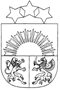 LATVIJAS  REPUBLIKAVAIŅODES   NOVADA  DOMEReģ.Nr.90000059071, Raiņa iela 23A, Vaiņode, Vaiņodes pag.,  Vaiņodes nov.,  LV-3435 tālr.63464333, 63464954, fakss 63407924, e-pasts   dome@vainode.lvDOMES  ĀRKĀRTAS SĒDES PROTOKOLSNr. 4Vaiņodes novada Vaiņodē2021. gada 25. februārīSēde sasaukta plkst.1500Sēdi atklāj plkst.1500Sēdi vada – domes priekšsēdētājs Visvaldis JansonsProtokolē –  Vita BarakauskaPiedalās deputāti – Oļegs Jurjevs, Kaspars Kirpičenoks, Sandra Grosberga, Zigmunds Mickus, Valdis Līkosts, Artūrs Blumbergs, Iveta Mame, Aiga Jaunzeme.Nepiedalās: – nav.Uzaicināti piedalīties: izpilddirektors Normunds Pāvils, jurists Evita Vanaga.                                                                                                                                                                                                                                                                                                                                                                                                                                                                                                                                                                                                                                                                                                                                             Sēdes darba kārtība:Par attālinātu izglītības procesu Vaiņodes pirmsskolas izglītības iestādē līdz 12.03.2021.Par sociālā atbalsta centra “Vaiņode” vadītāja amata konkursu.Dažādi.Balsojums par sēdes darba kārtību.Atklāti balsojot: PAR – 9 (Visvaldis Jansons, Oļegs Jurjevs, Artūrs Blumbergs,  Sandra Grosberga, Iveta Mame, Zigmunds Mickus, Valdis Līkosts, Kaspars Kirpičenoks, Aiga Jaunzeme); PRET – nav; ATTURAS – nav,Vaiņodes novada dome NOLEMJ:Apstiprināt izsludināto sēdes darba kārtību.Pamatojoties uz 2020. gada 6. novembra ministru kabineta rīkojumu Nr. 655 “Par ārkārtējās situācijas izsludināšanu”, tautsaimniecības attīstības jautājumu komitejas sēde notiek attālināti, vietnē www.zoom.us,  veicot video un audio ierakstu.1.p.Par attālinātu izglītības procesu Vaiņodes pirmsskolas izglītības iestādē  līdz 12.03.2021./ziņo: V. Jansons/ 2021. gada 24. februārī Vaiņodes novada pašvaldībā saņemts un ar Nr. 2.1.11/2021/218 iereģistrēts Vaiņodes pirmsskolas izglītības iestādes “Zīlīte” vadītājas Irinas Jonušas 24.02.2021.  iesniegums Nr. 7-1-6.2/2021/04.Balstoties uz Covid-19 infekcijas izplatības riskiem un ģimenes ārstu ieteikumiem par drošības pasākumu stingrāku ievērošanu, ieteicams saskaņot attālinātu izglītības procesu Vaiņodes pirmsskolas izglītības iestādē “Zīlīte”  no 2021.gada 01. marta līdz 2021.gada 12. martam. Samazinoties infekcijas izplatībai atsākt nodarbības klātienē no 2021.gada 15. marta. Pamats: 09.06.2020. MK noteikumi 360, 27.1.3 punkts.Atklāti balsojot: PAR – 9 (Visvaldis Jansons, Oļegs Jurjevs, Artūrs Blumbergs,  Sandra Grosberga, Iveta Mame, Zigmunds Mickus, Valdis Līkosts, Kaspars Kirpičenoks, Aiga Jaunzeme); PRET – nav; ATTURAS – nav,Vaiņodes novada dome NOLEMJ:Saskaņot attālinātu izglītības procesu Vaiņodes pirmsskolas izglītības iestādē “Zīlīte” no 2021.gada 1. marta līdz 2021.gada 12. martam.Lēmums izsniedzams Vaiņodes PII  izpildei.2.p.Par Sociālā atbalsta centra “Vaiņode” vadītāja amata konkursu/ziņo: I.Mame /Ar 23.02.2021. Vaiņodes novada domes lēmumu, protokols Nr. 3, 18. punkta tika nolemts ar 01.03.2021. atbrīvot SAC “Vaiņode” vadītāju. Uz laiku līdz jauna vadītāja apstiprināšanai amatā, vadītāja pienākumus veic Vaiņodes sociālā dienesta vadītāja Eva Dolbina.Nepieciešams izsludināt konkursu SAC “Vaiņode” vadītāja amata vakancei.. Pamatojoties uz: Likuma “ Par pašvaldībām” 21. panta  9. punktu tikai dome var iecelt amatā un atbrīvot no amata amatpersonas, Atklāti balsojot: PAR – 9 (Visvaldis Jansons, Oļegs Jurjevs, Artūrs Blumbergs,  Sandra Grosberga, Iveta Mame, Zigmunds Mickus, Valdis Līkosts, Kaspars Kirpičenoks, Aiga Jaunzeme); PRET – nav; ATTURAS – nav,Vaiņodes novada dome NOLEMJ:2.1 Izsludināt amata konkursu uz Sociālā atbalsta centra “Vaiņode” vadītāja amata vakanci.2.2. Apstiprināt konkursa nolikumu (pielikumā).2.3. Izveidot vērtēšanas komisiju 6 komisijas locekļu sastāvā;	2.3.1. Iveta Mame;2.3.2. Aiga Jaunzeme;2.3.3. Zigmunds Mickus;2.3.4. Sandra Grosberga;2.3.5. Eva Dolbina;2.3.6. Normunds Pāvils.2.4. Lēmums izsniedzams Vaiņodes sociālajam dienestam un Normundam Pāvilam.Sēde beidzas plkst.1520Sēdes vadītājs:                                	  ……………………….. 	Visvaldis JansonsSēdes protokolētājs 			………………………….	Vita BarakauskaProtokols parakstīts 01.03.2021.